Закаливание 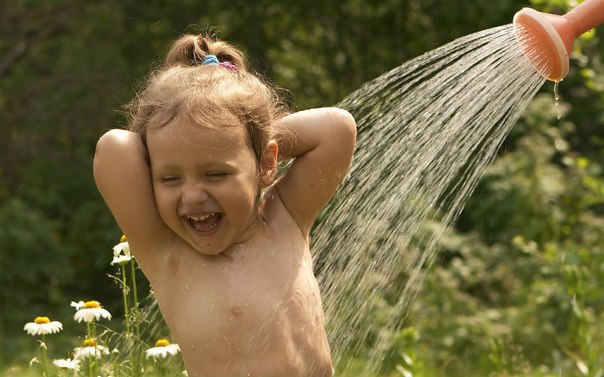 детей от 3 до 6 летЭтот возраст называется дошкольным — раннее детство уже позади, начинается этап, предшествующий поступлению в школу. 
В течение дня — обязательно! 
В режим дня ребенка с той - же обязательностью, как еда, сон, прогулки, должны войти и закаливающие процедуры. Предлагаем следующее расписание. 
Утром — воздушная ванна в течение 15 минут; из них 6-7 минут советуем делать гимнастику.После воздушной ванны и гимнастики — умывание до пояса водой, температура которой 16-14 градусов, а если прежде водных процедур не проводили — 27 градусов.До и после умывания — полоскание горла. В первые дни теплой водой — 36-33 градуса; через каждые 5 дней снижать ее температуру на 1 градус, доведя до 18-16. Эта процедура особенно полезна ослабленным, часто болеющим детям. Исходная температура воды для них та же, но снижать ее надо медленнее — каждые 7 дней. Бели ребенок заболел, полоскание не прекращают, но снижать температуру воды не следует. Лучше даже полоскать горло водой более теплой — на один градус выше, чем до заболевания.Самое благоприятное время для солнечных ванн — от 8 до 11 часов, длительность до 30 минут, но в два приема. Полежал ребенок 5-15 минут на солнышке, потом отдохнул в тени и снова на 5-15 минут — под прямые солнечные лучи. 
Закаленному ребенку можно утреннее умывание до пояса заменить общим обливанием или душем; или, встав с постели, пусть умоется и вымоется до пояса, а обливание сделайте после солнечной ванны. 
Ножные контрастные ванны — после дневного сна. 
Эту процедуру можно заменить обливанием ног. Начальная температура воды — 28 градусов, понижая ее каждые 8-4 дня (для ослабленных детей — каждые 7 дней), довести до 16 градусов. 
Все закаливающие процедуры лучше проводить утром и днем, около 9 и 15 часов. Исследования показали, что в это время суток у детей дошкольного возраста лучше развиваются приспособительные реакции к колебаниям температуры. 
Основные правила закаливания ребенка
1. Приступать к закаливанию можно в любое время года. 
2. Закаливание эффективно только тогда, когда его проводят систематически; без постоянного подкрепления достигнутые результаты снижаются. 
3. Нельзя резко увеличивать продолжительность и силу закаливающих воздействий. Нарушение принципа постепенности может вызвать переохлаждение и заболевание ребенка. 
4. Закаливающие процедуры нельзя начинать, если ребенок болен. 
5. Эффективность закаливающих процедур увеличивается, если их проводят комплексно.6. Процедура должна нравиться ребенку, вызывать положительные эмоции.Вместе с мамой и папойИзвестно, что дети любя подражать взрослым, и будет очень хорошо, если эту способность ребенка родители используют для того, чтобы воспитать у него прочную привычку к гимнастике и закаливающим процедурам. Утреннюю зарядку дети и родители могут делать вместе!К 4 году ребенок уже заметно выносливее, чем на третьем. Он может, например, непрерывно идти пешком от 20 до 40 минут. Приучайте его к ходьбе! Прогулка с мамой и папой за город, в парк оставит у него радостные впечатления и будет очень полезной.Одно из самых любимых летних занятий детей этого возраста — катание на велосипеде. В 3-4 года малыши легко овладевают трехколесным, а с 5 лет и двухколесным. Длительность непрерывного катания на велосипеде — от 15 до 30 минут.Зимой детей всегда привлекает катание с гор на санках. Очень хорошо! Пусть только ребенок, согласно известной русской поговорке, полюбит и саночки возить: следите, чтобы он сам подымался с ними в гору! Так он и не озябнет, и физическая тренировка будет эффективнее.С 4-5 лет учите детей ходить на лыжах; вначале — правильно стоять на них, затем — ходить без палок, и, только когда они хорошо овладеют этим умением, можно вручить им палки.Малыша 4-5 лет можно поставить и на коньки. Вначале он будет уставать уже через 10-15 минут, но чем увереннее он начнет чувствовать себя на льду, тем дольше сможет кататься — по 40-60 минут (с перерывами каждые 20 минут).